Comments: Comments:ObjectiveBatch name: SubstratesSubstratesSubstratesSubstratesSubstratesSubstratesSubstratesSubstratesSubstratesSubstratesSubstratesSubstrateOrient.SizeSizeDoping/typePolishthicknessBoxPurpose#Sample IDSilicon <100><100>4”n (Phos.)SSP525±25µmDevice wafers2S1-S2Silicon <100><100>4”n (Phos.)SSP525±25µmTest wafers1T1FiguresFiguresFiguresFiguresFigureCaptionStepFigureAfter SiO2 dep2.1After lithography3.5After BHF etch4.1After resist strip4.4After lithography5.8After metal deposition6.1After lift-off6.2Step HeadingEquipmentProcedureCommentsPreparationPreparationPreparationAll wafersWafer selectionWafer boxTake the wafers from the storage and put them in a wafer box. Note the wafer IDs in the batch travelerAll wafersSiO2 dry oxidationPhosphor Drive-in (A3)Place a test wafer in the center of the boat and place device wafers and eg. test wafers equally distributed on each side of the test wafer. No spacing between wafers.Recipe: Dry1050, time:100minTarget thickness: 100±10nmAll wafersSurface treatmentHMDS ovenLoad all wafers in oven for ~30 minsRecipe: program 4Note time in logbookClean spinnerSSE spinner1-3 dummiesNote time in logbookCoat wafersSSE spinnerCoat the device wafers1.5 m AZ5214e Novolac resistSoftbake on hotplate Recipe: 1.5 4inch (Temp: 90°C, time:60 sec)Resist thickness not checkedNote time in logbookExposureAligner-6inchAlign to flat. Hard contactRecipe: xxxxxxExposure time: 3 secMask: CONTACTS (dark field)Note time in logbookDevelopDeveloper benchDevelop in 351B for 60±10 secNote time in logbookRinse/dryWet bench/ Spin dryerRinse in DI water for 5 min (300±30 sec).Spin dryInspectionOptical microscopeCheck pattern and alignment marksAll wafersBHF etchBuffered HF CleanEtching rate: 75-80 nm/minTime: 90 secRinse/dryWet bench/ Spin dryerRinse in DI water for 5 min (300±30 sec).Spin dryInspectionOptical microscopeCheck pattern and alignmentStrip resistAcetoneFirst 2-3 min in rough followed by 5 min in fine strip bath with USRinse/dryWet bench/ Spin dryerRinse in DI water for 5 min (300±30 sec).Spin dryInspectionDektakMeasure step heightTarget: 100±10 nmAll wafersSurface treatmentHMDS ovenLoad all wafers in oven for ~30 minsRecipe: program 4Note time in logbookClean spinnerSSE spinner1-3 dummiesNote time in logbookAZ5214 resist coatingSSE spinnerCoat the device wafers2.2 m AZ5214e Novolac resistRecipe: 2.2 4inch (Temp: 90°C, time:60 sec)Resist thickness not checkedNote time in logbookExposureAligner-6inchAlign to alignment marks on wafer. Hard contact.Recipe: XXXXXExposure time: 1.7 secMask: METAL (clear field)Note time in logbookReverse bakeSSE spinnerTemp: 110 °CTime: 120 secFlood exposureAligner-6inchRecipe: XXXXXExposure time: 15 secMask: noneNote time in logbookTransport of waferstransport boxLoad wafers into the Black or blue transport boxTo avoid unwanted exposure from the white lightDevelopDeveloperbenchDevelop in 70±10 secNote time in logbookRinse/dryWet bench/ Spin dryerRinse in DI water for 5 min (300±30 sec).Spin dryInspectionOptical microscopeAlignment checkOnly device wafers!!Aluminum depositionAlcatelMetal: AlThickness: 200 nm Note time in logbookLift-offLift-off  benchLeave wafers in acetone for 2-3 min. Start the US for 10 min. Rotate wafers and start US for another 10 min.Fill the bench with Acetone until carrier is covered.Rinse/dryWet bench/ Spin dryerRinse in DI water for 5 min (300±30 sec).Spin dryInspectionOptical microscopeCheck for completenessInspectionDektakMeasure heights and widthsNote on measurement sheetAll wafersOptical inspectionNikon ECLIPSE L200Measure linewidthsNote on measurement sheetElectrical characterizationProbe stationMeasure sheet resistance and line resistance and calculate linewidth from thisNote on measurement sheetSEM inspectionSEM-Zeiss/LeoMeasure linewidthsNote on measurement sheet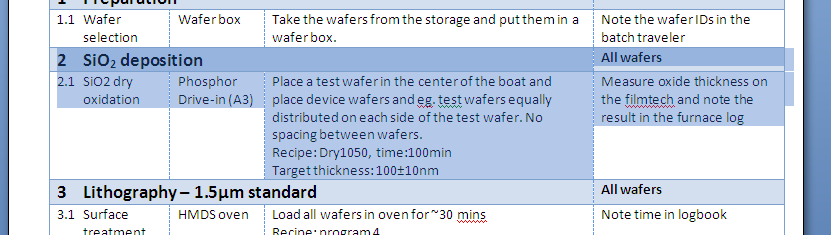 